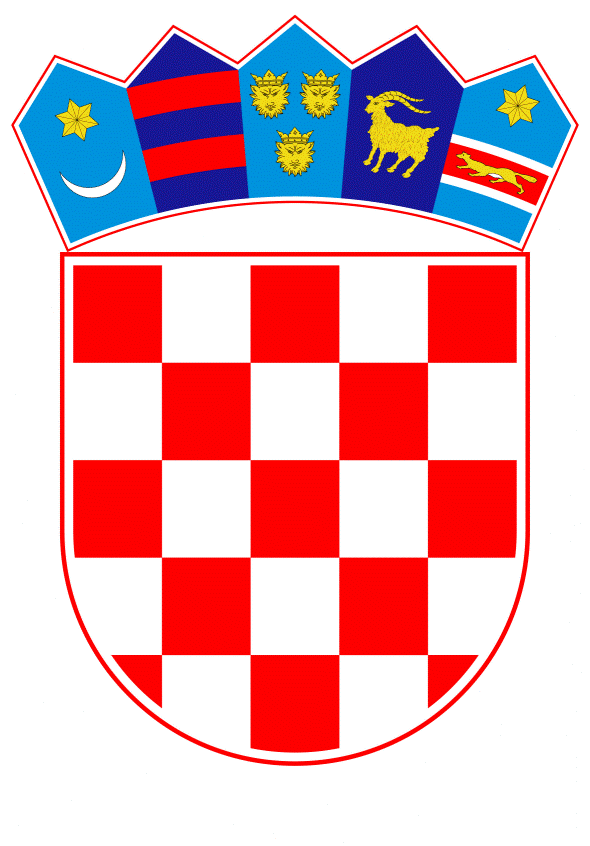 VLADA REPUBLIKE HRVATSKEZagreb, 14. ožujka 2024.      Banski dvori | Trg Sv. Marka 2  | 10000 Zagreb | tel. 01 4569 222 | vlada.gov.hrPRIJEDLOGNa temelju članka 5. stavka 1. Zakona o izvršavanju Državnog proračuna Republike Hrvatske za 2024. godinu („Narodne novine”, br. 149/23), a u vezi s člankom 60. Zakona o proračunu („Narodne novine”, broj 144/21) Vlada Republike Hrvatske je na sjednici održanoj ______________ 2024. donijelaODLUKUO PRERASPODJELI SREDSTAVA PLANIRANIH U DRŽAVNOMPRORAČUNU REPUBLIKE HRVATSKE ZA 2024. GODINUZBOG OSIGURANJA SREDSTAVA RADI UBLAŽAVANJA POSLJEDICA RASTA TROŠKOVA ŽIVOTA I.Ovom Odlukom Vlada Republike Hrvatske preraspodjeljuje sredstva u ukupnom iznosu od 115.598.927 eura unutar razdjela 041 Ministarstvo hrvatskih branitelja, 060 Ministarstvo poljoprivrede, 077 Ministarstvo gospodarstva i održivog razvoja i 086 Ministarstvo rada, mirovinskoga sustava, obitelji i socijalne politike u Državnom proračunu Republike Hrvatske za 2024. godinu („Narodne novine”, br. 149/23) zbog osiguranja sredstava radi ublažavanja posljedica rasta troškova života koji su rezultat ruske invazije na Ukrajinu. II.Sredstva iz točke I. preraspodijelit će se prema tabeli kako slijedi:III.Preraspodjela sredstava iz točke II. ove Odluke sastavni je dio Državnog proračuna Republike Hrvatske za 2024. godinu. IV.Ova Odluka stupa na snagu danom donošenja, a objavit će se u „Narodnim novinama“.KLASA:URBROJ:Zagreb,PREDSJEDNIKmr. sc. Andrej PlenkovićOBRAZLOŽENJEPrijedlogom Odluke preraspodjeljuju se sredstva u Državnom proračunu Republike Hrvatske za 2024. godinu u ukupnom iznosu od 115.598.927 eura zbog osiguranja sredstava radi ublažavanja posljedica rasta troškova života koji su rezultat ruske invazije na Ukrajinu. Navedena preraspodjela provodi se temeljem članka 5. stavka 1. Zakona o izvršavanju Državnog proračuna Republike Hrvatske za 2024. godinu, sukladno kojemu se sredstva za saniranje posljedica narušavanja sigurnosne situacije u Europi uslijed agresije na Ukrajinu mogu tijekom proračunske godine odlukom Vlade osiguravati preraspodjelom bez ograničenja, ako za to postoji mogućnost i sukladno potrebi. Naime, ruska agresija na Ukrajinu izazvala je dubok poremećaj u opskrbi energenata i hrane u Europi te trajno narušila odnose Zapada i Rusije što je dovelo do energetske krize i porasta cijena. Potrebna sredstva osiguravaju se unutar razdjela:041 Ministarstvo hrvatskih branitelja radi isplate jednokratnog novčanog primanja hrvatskim braniteljima iz Domovinskog rata, unutar razdjela u iznosu od 1.325.700 eura, 060 Ministarstvo poljoprivrede radi provedbe nacionalnih programa potpora koji za cilj imaju održati razinu proizvodnje, omogućiti oporavak i vratiti narušenu likvidnost korisnika najugroženijih poljoprivrednih sektora u iznosu od 13.494.227 eura, 077 Ministarstvo gospodarstva i održivog razvoja radi otklanjanja poremećaja na domaćem tržištu energije u iznosu od 20.100.000 eura,086 Ministarstvo rada, mirovinskoga sustava, obitelji i socijalne politike radi isplate jednokratnog novčanog primanja korisnicima mirovine i radi smanjenja utjecaja porasta cijena energenata na pružatelje socijalnih usluga u Republici Hrvatskoj u iznosu od 80.679.000 eura.Predlagatelj:Ministarstvo financijaPredmet:Prijedlog odluke o preraspodjeli sredstava planiranih u Državnom proračunu Republike Hrvatske za 2024. godinu zbog osiguranja sredstava radi ublažavanja posljedica rasta troškova životaPlan 2024. (NN 149/23)
Tekući plan 
2024.SmanjenjePovećanje
Novi plan 2024.UKUPNOUKUPNO14.169.937.99414.168.937.994-115.598.927115.598.92714.168.937.994- 041MINISTARSTVO HRVATSKIH BRANITELJA174.289.314174.289.314-1.325.7001.325.700174.289.314- 04105Ministarstvo hrvatskih branitelja157.587.110157.587.110-1.325.7001.325.700157.587.110- A522027JEDNOKRATNA PRAVA ZA OBITELJI ZATOČENIH I NESTALIH HRVATSKIH BRANITELJA IZ DOMOVINSKOG RATA860.000860.0001.325.7002.185.700- 11Opći prihodi i primici860.000860.0001.325.7002.185.700- 3Rashodi poslovanja860.000860.0001.325.7002.185.70037Naknade građanima i kućanstvima na temelju osiguranja i druge naknade860.000860.0001.325.7002.185.700- A753008TRAJNA PRAVA (OSOBNA INVALIDNINA, OBITELJSKA INVALIDNINA, NAKNADE I DRUGO)91.822.53591.822.535-1.325.70090.496.835- 11Opći prihodi i primici91.822.53591.822.535-1.325.70090.496.835- 3Rashodi poslovanja91.822.53591.822.535-1.325.70090.496.83537Naknade građanima i kućanstvima na temelju osiguranja i druge naknade91.650.00091.650.000-1.325.70090.324.300- 060MINISTARSTVO POLJOPRIVREDE1.221.549.7951.220.549.795-13.494.22713.494.2271.220.549.795- 06005Ministarstvo poljoprivrede1.146.630.4951.146.437.805-12.825.45213.494.2271.147.106.580- A401098PROVEDBA HITNIH FITOSANITARNIH MJERA750.000712.500-32.500680.000- 11Opći prihodi i primici750.000712.500-32.500680.000- 3Rashodi poslovanja750.000712.500-32.500680.00035Subvencije750.000712.500-32.500680.000- A401132MONITORING OSTATAKA PESTICIDA U HRANI291.354280.105-33.744246.361- 11Opći prihodi i primici224.993213.744-33.744180.000- 3Rashodi poslovanja224.993213.744-33.744180.00032Materijalni rashodi224.993213.744-33.744180.000- A568000ADMINISTRACIJA I UPRAVLJANJE27.774.27227.321.610-654.86426.666.746- 11Opći prihodi i primici27.572.53327.119.871-654.86426.465.007- 3Rashodi poslovanja27.483.21927.034.357-641.86426.392.49331Rashodi za zaposlene18.918.54218.897.873-7.55118.890.32232Materijalni rashodi8.465.1358.041.918-627.3137.414.60534Financijski rashodi99.54294.566-7.00087.566- 4Rashodi za nabavu nefinancijske imovine89.31485.514-13.00072.51442Rashodi za nabavu proizvedene dugotrajne imovine76.04272.242-13.00059.242- A568001ZDRAVSTVENA ZAŠTITA ŽIVOTINJA24.576.81523.630.113-1.908.26221.721.851- 11Opći prihodi i primici18.940.21817.993.516-1.908.26216.085.254- 3Rashodi poslovanja18.940.21817.993.516-1.908.26216.085.25432Materijalni rashodi16.116.25215.310.747-1.516.57913.794.16836Pomoći dane u inozemstvo i unutar općeg proračuna818.453777.531-186.445591.08638Ostali rashodi2.005.5131.905.238-205.2381.700.000- A568004PRAĆENJE BIOLOŠKOG BOGATSTVA MORA1.362.3271.360.573-4.3441.356.229- 11Opći prihodi i primici35.09833.344-4.34429.000- 3Rashodi poslovanja35.09833.344-4.34429.00036Pomoći dane u inozemstvo i unutar općeg proračuna35.09833.344-4.34429.000- A568057KONCESIONAR - USLUGA SAKUPLJANJA I UKLANJANJA  NUSPROIZVODA7.000.0006.650.000-250.0006.400.000- 11Opći prihodi i primici7.000.0006.650.000-250.0006.400.000- 3Rashodi poslovanja7.000.0006.650.000-250.0006.400.00032Materijalni rashodi7.000.0006.650.000-250.0006.400.000- A568060UNAPREĐENJE LOVSTVA, SMANJENJE RIZIKA OD DIVLJAČI I NAKNADE ŠTETE8.277.3247.962.344-84.6247.877.720- 11Opći prihodi i primici6.299.7545.984.774-84.6245.900.150- 3Rashodi poslovanja6.299.7545.984.774-84.6245.900.15038Ostali rashodi6.099.6045.794.624-84.6245.710.000- A650061IZRADA PROGRAMA RAZVOJA STRUČNIH PODLOGA I STUDIJA207.963207.565-2.000205.565- 11Opći prihodi i primici7.9637.565-2.0005.565- 3Rashodi poslovanja7.9637.565-2.0005.56532Materijalni rashodi7.9637.565-2.0005.565- A650134DRŽAVNE POTPORE U RIBARSTVU6.077.8425.869.992-492.1505.377.842- 11Opći prihodi i primici4.157.0003.949.150-492.1503.457.000- 3Rashodi poslovanja4.157.0003.949.150-492.1503.457.00035Subvencije4.157.0003.949.150-492.1503.457.000- A819039MJERE ZA ODRŽVI RAZVOJ PRERADE DRVA I PROIZVODNJE NAMJEŠTAJA265.445252.174-79.052173.122- 11Opći prihodi i primici265.445252.174-79.052173.122- 3Rashodi poslovanja265.445252.174-79.052173.12232Materijalni rashodi265.445252.174-79.052173.122- A821058ZPP - MJERE UREĐENJA TRŽIŠTA POLJOPRIVREDNIH PROIZVODA17.519.75717.504.976-40.85417.464.122- 11Opći prihodi i primici295.635280.854-40.854240.000- 3Rashodi poslovanja295.635280.854-40.854240.00036Pomoći dane u inozemstvo i unutar općeg proračuna250.000237.500-37.500200.00038Ostali rashodi45.63543.354-3.35440.000- A828063PROMIDŽBENE AKTIVNOSTI ZA POLJOPRIVREDNE I PREHRAMBENE PROIZVODE POSEBNIH OZNAKA KVALITETE69.00065.552-14.81250.740- 11Opći prihodi i primici69.00065.552-14.81250.740- 3Rashodi poslovanja69.00065.552-14.81250.74032Materijalni rashodi69.00065.552-14.81250.740- A828066SUFINANCIRANJE ANALIZE SJEMENA SOJE NA PRISUTNOST GENETSKI MODIFICIRANIH ORGANIZAMA (GMO)63.88061.461-5.96155.500- 11Opći prihodi i primici63.88061.461-5.96155.500- 3Rashodi poslovanja63.88061.461-5.96155.50035Subvencije50.38047.961-5.96142.000- A865010RAZVOJ STOČARSKE PROIZVODNJE I UPRAVLJANJE REGISTRIMA704.326669.608-48.841620.767- 11Opći prihodi i primici704.326669.608-48.841620.767- 3Rashodi poslovanja704.326669.608-48.841620.76732Materijalni rashodi704.326669.608-48.841620.767- K401095SATELITSKI SUSTAV NADZORA PLOVILA1.051.1641.008.030-20.000988.030- 11Opći prihodi i primici862.698819.564-20.000799.564- 3Rashodi poslovanja862.698819.564-20.000799.56432Materijalni rashodi862.698819.564-20.000799.564- K568070INFORMATIZACIJA3.629.4253.447.956-71.0003.376.956- 11Opći prihodi i primici3.629.4253.447.956-71.0003.376.956- 3Rashodi poslovanja2.217.3072.106.443-41.0002.065.44332Materijalni rashodi2.217.3072.106.443-41.0002.065.443- 4Rashodi za nabavu nefinancijske imovine1.412.1181.341.513-30.0001.311.51341Rashodi za nabavu neproizvedene dugotrajne imovine550.000522.500-10.000512.50042Rashodi za nabavu proizvedene dugotrajne imovine862.118819.013-20.000799.013- K650064INFORMATIČKA PODRŠKA RIBARSTVENOJ POLITICI RH497.684478.110-11.470466.640- 11Opći prihodi i primici391.506371.932-11.470360.462- 3Rashodi poslovanja331.807315.217-10.000305.21732Materijalni rashodi331.807315.217-10.000305.217- 4Rashodi za nabavu nefinancijske imovine59.69956.715-1.47055.24541Rashodi za nabavu neproizvedene dugotrajne imovine49.08146.627-1.00045.62742Rashodi za nabavu proizvedene dugotrajne imovine10.61810.088-4709.618- K650095ODRŽAVANJE EKO SUSTAVA RIBNJAKA3.318.0703.185.348-600.0002.585.348- 11Opći prihodi i primici2.654.4562.521.734-600.0001.921.734- 3Rashodi poslovanja2.654.4562.521.734-600.0001.921.73435Subvencije2.654.4562.521.734-600.0001.921.734- K650108JAČANJE RIBARSKE INSPEKCIJSKE SLUŽBE559.017534.812-26.100508.712- 11Opći prihodi i primici484.162459.957-26.100433.857- 3Rashodi poslovanja484.162459.957-26.100433.85732Materijalni rashodi484.162459.957-26.100433.857- K761074RAZVOJNI PROJEKTI ZA PODRUČJE SLAVONIJE, BARANJE I SRIJEMA1.999.4031.949.403-150.0001.799.403- 11Opći prihodi i primici1.999.4031.949.403-150.0001.799.403- 3Rashodi poslovanja1.999.4031.949.403-150.0001.799.40336Pomoći dane u inozemstvo i unutar općeg proračuna1.999.4031.949.403-150.0001.799.403- K821068OPREMANJE SKLADIŠTA KRIZNOG STOŽERA920.000874.000-221.500652.500- 11Opći prihodi i primici920.000874.000-221.500652.500- 3Rashodi poslovanja920.000874.000-221.500652.50032Materijalni rashodi920.000874.000-221.500652.500- K821074PROGRAMI DRŽAVNIH I DEMINIMIS POTPORA I SUFINANCIRANJE INFRASTRUKTURE ZA RAZVOJ POLJOPRIVREDE2.300.0003.679.86510.780.71914.460.584- 11Opći prihodi i primici2.300.0003.679.86510.780.71914.460.584- 3Rashodi poslovanja2.300.0003.679.86510.780.71914.460.58435Subvencije2.300.0003.679.86510.780.71914.460.584- K828006MJERE RAZVOJA KONKURENTNOSTI PRERADE DRVA I PROIZVODNJE NAMJEŠTAJA4.308.9124.093.467-84.5554.008.912- 11Opći prihodi i primici4.308.9124.093.467-84.5554.008.912- 3Rashodi poslovanja4.308.9124.093.467-84.5554.008.91238Ostali rashodi4.308.9124.093.467-84.5554.008.912- K865045MJERA POMOĆI ZA OBNOVU NERAZVRSTANIH CESTA NA PODRUČJU BANOVINE200.000190.000-90.000100.000- 11Opći prihodi i primici200.000190.000-90.000100.000- 3Rashodi poslovanja200.000190.000-90.000100.00036Pomoći dane u inozemstvo i unutar općeg proračuna200.000190.000-90.000100.000- K865046ODRŽAVANJE ŠUMSKIH I PROTUPOŽARNIH PROMETNICA3.223.2833.115.210-900.0002.215.210- 11Opći prihodi i primici2.161.4792.053.406-900.0001.153.406- 3Rashodi poslovanja2.161.4792.053.406-900.0001.153.40636Pomoći dane u inozemstvo i unutar općeg proračuna2.161.4792.053.406-900.0001.153.406- T568081USLUGA EVIDENTIRANJA PREMJEŠTANJA ŽIVOTINJA U RAČUNALNOJ APLIKACIJI "VETIS"832.707791.072-57.105733.967- 11Opći prihodi i primici832.707791.072-57.105733.967- 3Rashodi poslovanja832.707791.072-57.105733.96732Materijalni rashodi832.707791.072-57.105733.967- T820072IZVANREDNE MJERE POMOĆI U POLJOPRIVREDI30.804.29430.804.2942.713.50833.517.802- 11Opći prihodi i primici30.804.29430.804.2942.713.50833.517.802- 3Rashodi poslovanja30.804.29430.804.2942.713.50833.517.80235Subvencije30.804.29430.804.2942.713.50833.517.802- T820073NACIONALNI PROGRAM "ŠKOLSKI MEDNI DAN"190.540181.014-4.000177.014- 11Opći prihodi i primici190.540181.014-4.000177.014- 3Rashodi poslovanja190.540181.014-4.000177.01432Materijalni rashodi39.81737.827-1.00036.82735Subvencije4.7234.487-3004.18736Pomoći dane u inozemstvo i unutar općeg proračuna146.000138.700-2.700136.000- T828056OČUVANJE I ODRŽIVA UPORABA BILJNIH GENETSKIH IZVORA ZA HRANU I POLJOPRIVREDU59.40058.930-72058.210- 11Opći prihodi i primici59.40058.930-72058.210- 3Rashodi poslovanja59.40058.930-72058.21035Subvencije6.9006.555-3456.21038Ostali rashodi2.5002.375-3752.000- T865011POMOĆ KOD OSIGURAVANJA BIOSIGURONOSNE INFRASTRUKTURE1.000.000950.000-150.000800.000- 11Opći prihodi i primici1.000.000950.000-150.000800.000- 3Rashodi poslovanja1.000.000950.000-150.000800.00035Subvencije1.000.000950.000-150.000800.000- T865018PROGRAM POTPORE ZA ZBRINJAVANJE NUSPROIZVODA ŽIVOTINJSKOG PODRIJETLA665.000631.750-31.750600.000- 11Opći prihodi i primici665.000631.750-31.750600.000- 3Rashodi poslovanja665.000631.750-31.750600.00035Subvencije665.000631.750-31.750600.000- T865021NACIONALNI PROGRAM OČUVANJA IZVORNIH I UGROŽENIH  PASMINA DOMAĆIH ŽIVOTINJA REPUBLIKE HRVATSKE 2021-202566.00062.700-6.38556.315- 11Opći prihodi i primici66.00062.700-6.38556.315- 3Rashodi poslovanja21.40020.330-1.00019.33032Materijalni rashodi21.40020.330-1.00019.330- 4Rashodi za nabavu nefinancijske imovine44.60042.370-5.38536.98542Rashodi za nabavu proizvedene dugotrajne imovine44.60042.370-5.38536.985- T865036PROMOCIJA BIOGOSPODARSTVA39.02137.071-9.60027.471- 11Opći prihodi i primici39.02137.071-9.60027.471- 3Rashodi poslovanja39.02137.071-9.60027.47132Materijalni rashodi39.02137.071-9.60027.471- T865044IZVANREDNA POMOĆ PROIZVOĐAČIMA ZBOG ELEMENTARNIH NEPOGODA I NEPOVOLJNIH DOGAĐAJA9.327.2288.860.867-2.600.0006.260.867- 11Opći prihodi i primici9.327.2288.860.867-2.600.0006.260.867- 3Rashodi poslovanja9.327.2288.860.867-2.600.0006.260.86735Subvencije8.000.0007.600.000-1.500.0006.100.00036Pomoći dane u inozemstvo i unutar općeg proračuna1.327.2281.260.867-1.100.000160.867- T865047PROGRAM POTPORE SEKTORIMA PRERADE POLJOPRIVREDNIH PROIZVODA7.636.1417.254.334-2.754.3344.500.000- 11Opći prihodi i primici7.636.1417.254.334-2.754.3344.500.000- 3Rashodi poslovanja7.636.1417.254.334-2.754.3344.500.00035Subvencije7.636.1417.254.334-2.754.3344.500.000- T865058NAKNADA ZA UMANJENJE PRIHODA OD ZAKUPNINE/NAKNADE ZA POLJOPRIVREDNO ZEMLJIŠTE U VLASNIŠTVU RH JEDINICAMA LOKALNE I REGIONALNE SAMOUPRAVE3.384.9253.215.679-1.384.9251.830.754- 11Opći prihodi i primici3.384.9253.215.679-1.384.9251.830.754- 3Rashodi poslovanja3.384.9253.215.679-1.384.9251.830.75435Subvencije3.384.9253.215.679-1.384.9251.830.754- 06030Agencija za plaćanja u poljoprivredi, ribarstvu i ruralnom razvoju42.426.99841.943.653-361.53341.582.120- A841001ADMINISTRACIJA I UPRAVLJANJE AGENCIJE ZA PLAĆANJA U POLJOPRIVREDI, RIBARSTVU I RURALNOM RAZVOJU20.294.17720.111.934-84.23320.027.701- 11Opći prihodi i primici20.233.12420.050.881-84.23319.966.648- 3Rashodi poslovanja20.201.52420.019.281-84.23319.935.04832Materijalni rashodi3.645.0253.462.782-84.2333.378.549- K650068USPOSTAVA INTEGRIRANOG ADMINISTRATIVNOG  KONTROLNOG SUSTAVA - LPIS955.700907.916-48.800859.116- 11Opći prihodi i primici955.700907.916-48.800859.116- 3Rashodi poslovanja955.700907.916-48.800859.11632Materijalni rashodi955.700907.916-48.800859.116- K841002INFORMATIZACIJA5.069.6814.816.363-228.5004.587.863- 11Opći prihodi i primici5.069.6814.816.363-228.5004.587.863- 3Rashodi poslovanja3.774.9453.586.198-176.1003.410.09832Materijalni rashodi3.774.9453.586.198-176.1003.410.098- 4Rashodi za nabavu nefinancijske imovine1.294.7361.230.165-52.4001.177.76542Rashodi za nabavu proizvedene dugotrajne imovine1.291.4361.226.865-52.4001.174.465- 06035Hrvatska agencija za poljoprivredu i hranu16.820.45916.696.655-140.09216.556.563- A815020ISTRAŽIVANJE I RAZVOJ AGRUMA25.00023.751-1.96321.788- 11Opći prihodi i primici25.00023.751-1.96321.788- 3Rashodi poslovanja8.7508.313-5637.75032Materijalni rashodi8.7508.313-5637.750- 4Rashodi za nabavu nefinancijske imovine16.25015.438-1.40014.03841Rashodi za nabavu neproizvedene dugotrajne imovine16.25015.438-1.40014.038- A842001ADMINISTRACIJA I UPRAVLJANJE HRVATSKE AGENCIJE ZA POLJOPRIVREDU I HRANU12.945.60812.886.516-77.03012.809.486- 11Opći prihodi i primici11.415.83311.356.741-77.03011.279.711- 3Rashodi poslovanja11.415.83311.356.741-77.03011.279.71132Materijalni rashodi1.161.9281.103.836-75.0301.028.80634Financijski rashodi10.0009.500-1.0008.50037Naknade građanima i kućanstvima na temelju osiguranja i druge naknade10.0009.500-1.0008.500- A842006OTKRIVANJE I DIJAGNOSTICIRANJE ŠTETNIH ORGANIZAMA161.001156.896-8.900147.996- 11Opći prihodi i primici82.69478.589-8.90069.689- 3Rashodi poslovanja82.69478.589-8.90069.68932Materijalni rashodi82.69478.589-8.90069.689- A852009KONTROLA KVALITETE STOČARSKIH PROIZVODA604.012591.581-8.900582.681- 11Opći prihodi i primici249.141236.710-8.900227.810- 3Rashodi poslovanja249.141236.710-8.900227.81032Materijalni rashodi249.141236.710-8.900227.810- A852011RAZVOJ STOČARSKE PROIZVODNJE785.419769.412-14.058755.354- 11Opći prihodi i primici320.289304.282-14.058290.224- 3Rashodi poslovanja320.289304.282-14.058290.22432Materijalni rashodi320.249304.242-14.058290.184- A852013PROMOCIJA HRVATSKIH POLJOPRIVREDNIH PROIZVODA33.18031.522-1.50030.022- 11Opći prihodi i primici33.18031.522-1.50030.022- 3Rashodi poslovanja33.18031.522-1.50030.02232Materijalni rashodi33.18031.522-1.50030.022- A852014KONTROLA IZRAVNIH PLAĆANJA53.13150.476-2.50047.976- 11Opći prihodi i primici53.13150.476-2.50047.976- 3Rashodi poslovanja53.13150.476-2.50047.97632Materijalni rashodi53.13150.476-2.50047.976- A852015NEOBVEZNI SUSTAV OZNAČAVANJA POLJOPRIVREDNO-PREHRAMBENIH PROIZVODA57.27054.407-2.70051.707- 11Opći prihodi i primici57.27054.407-2.70051.707- 3Rashodi poslovanja57.27054.407-2.70051.70732Materijalni rashodi57.27054.407-2.70051.707- K842002OPREMANJE USTROJSTVENIH JEDINICA HRVATSKE AGENCIJE ZA POLJOPRIVREDU I HRANU432.805418.944-13.361405.583- 11Opći prihodi i primici277.230263.369-13.361250.008- 3Rashodi poslovanja2.2302.119-1112.00834Financijski rashodi2.2302.119-1112.008- 4Rashodi za nabavu nefinancijske imovine275.000261.250-13.250248.00041Rashodi za nabavu neproizvedene dugotrajne imovine200.000190.000-10.000180.00042Rashodi za nabavu proizvedene dugotrajne imovine75.00071.250-3.25068.000- K842004INFORMATIZACIJA220.357218.427-2.000216.427- 11Opći prihodi i primici38.60036.670-2.00034.670- 4Rashodi za nabavu nefinancijske imovine38.60036.670-2.00034.67041Rashodi za nabavu neproizvedene dugotrajne imovine38.60036.670-2.00034.670- K842020ISTRAŽIVANJE I RAZVOJ U SEKTORU VOĆA I POVRĆA159.170151.217-7.180144.037- 11Opći prihodi i primici159.170151.217-7.180144.037- 3Rashodi poslovanja159.170151.217-7.180144.03732Materijalni rashodi159.170151.217-7.180144.037- 06055Državna ergela Đakovo i Lipik3.402.0353.339.089-26.3003.312.789- A925001ADMINISTRACIJA I UPRAVLJANJE DRŽAVNE ERGELE ĐAKOVO I LIPIK3.402.0353.339.089-26.3003.312.789- 11Opći prihodi i primici2.898.4182.835.472-26.3002.809.172- 3Rashodi poslovanja1.520.4181.501.372-16.3001.485.07232Materijalni rashodi381.146362.100-16.300345.800- 4Rashodi za nabavu nefinancijske imovine1.378.0001.334.100-10.0001.324.10042Rashodi za nabavu proizvedene dugotrajne imovine1.378.0001.334.100-10.0001.324.100- 06060Hrvatski veterinarski institut12.269.80812.132.593-140.85011.991.743- A938002ADMINISTRACIJA I UPRAVLJANJE HRVATSKOG VETERINARSKOG INSTITUTA11.128.29311.000.353-131.90010.868.453- 11Opći prihodi i primici8.523.9668.396.026-131.9008.264.126- 3Rashodi poslovanja8.523.9668.396.026-131.9008.264.12632Materijalni rashodi2.551.8012.424.211-131.3002.292.91134Financijski rashodi4.0003.800-1003.70037Naknade građanima i kućanstvima na temelju osiguranja i druge naknade3.0002.850-5002.350- A938004ULAGANJE U ZNANSTVENO ISTRAŽIVAČKU DJELATNOST47.80046.775-1.10045.675- 11Opći prihodi i primici20.50019.475-1.10018.375- 3Rashodi poslovanja20.50019.475-1.10018.37532Materijalni rashodi20.50019.475-1.10018.375- K938003KAPITALNA ULAGANJA U OPREMU I INFORMATIZACIJU430.000421.750-7.850413.900- 11Opći prihodi i primici165.000156.750-7.850148.900- 4Rashodi za nabavu nefinancijske imovine165.000156.750-7.850148.90042Rashodi za nabavu proizvedene dugotrajne imovine165.000156.750-7.850148.900- 077MINISTARSTVO GOSPODARSTVA I ODRŽIVOG RAZVOJA2.185.918.1842.185.918.184-20.100.00020.100.0002.185.918.184- 07705Ministarstvo gospodarstva i održivog razvoja1.682.218.7311.682.218.73120.100.0001.702.318.731- A905048PODMIRENJE NAKNADA ZA ENERGENTE225.600.000225.600.00020.100.000245.700.000- 11Opći prihodi i primici225.600.000225.600.00020.100.000245.700.000- 3Rashodi poslovanja225.600.000225.600.00020.100.000245.700.00035Subvencije225.600.000225.600.00020.100.000245.700.000- 07745Agencija za ugljikovodike115.516.742115.516.742-4.844.730110.672.012- K919004FORMIRANJE, SKLADIŠTENJE I UPRAVLJANJE OBVEZNIM ZALIHAMA NAFTE I NAFTNIM DERIVATIMA88.711.02688.711.026-4.844.73083.866.296- 11Opći prihodi i primici43.585.27143.585.271-4.844.73038.740.541- 3Rashodi poslovanja43.424.19043.424.190-4.844.73038.579.46032Materijalni rashodi43.424.19043.424.190-4.844.73038.579.460- 07755Ravnateljstvo za robne zalihe81.887.80981.887.809-15.255.27066.632.539- A561000ADMINISTRACIJA I UPRAVLJANJE RAVNATELJSTVA ZA ROBNE ZALIHE65.748.73165.748.731-15.255.27050.493.461- 11Opći prihodi i primici61.628.75661.628.756-15.255.27046.373.486- 3Rashodi poslovanja61.542.59061.542.590-15.255.27046.287.32037Naknade građanima i kućanstvima na temelju osiguranja i druge naknade58.551.27058.551.270-15.255.27043.296.000- 086MINISTARSTVO RADA, MIROVINSKOGA SUSTAVA, OBITELJI I SOCIJALNE POLITIKE10.588.180.70110.588.180.701-80.679.00080.679.00010.588.180.701- 08605Ministarstvo rada, mirovinskoga sustava, obitelji i socijalne politike415.948.061415.785.850-35.000.0001.000.000381.785.850- A734191SKRB ZA DJECU, MLADEŽ I ODRASLE OSOBE - DRUGI OSNIVAČI96.284.78996.122.5781.000.00097.122.578- 11Opći prihodi i primici96.284.78996.122.5781.000.00097.122.578- 3Rashodi poslovanja96.284.78996.122.5781.000.00097.122.57837Naknade građanima i kućanstvima na temelju osiguranja i druge naknade96.254.78996.092.5781.000.00097.092.578- A877012OSOBNA ASISTENCIJA118.627.040118.627.040-35.000.00083.627.040- 11Opći prihodi i primici118.627.040118.627.040-35.000.00083.627.040- 3Rashodi poslovanja118.627.040118.627.040-35.000.00083.627.04037Naknade građanima i kućanstvima na temelju osiguranja i druge naknade118.627.040118.627.040-35.000.00083.627.040- 08620Hrvatski zavod za mirovinsko osiguranje8.720.837.5988.720.837.598-25.679.00078.650.0008.773.808.598- A688046MIROVINE NA TEMELJU OSIGURANJA - STAROSNE MIROVINE5.266.732.3005.264.032.300-25.679.0005.238.353.300- 11Opći prihodi i primici1.920.249.4931.917.549.493-25.679.0001.891.870.493- 3Rashodi poslovanja1.920.249.4931.917.549.493-25.679.0001.891.870.49337Naknade građanima i kućanstvima na temelju osiguranja i druge naknade1.920.249.4931.917.549.493-25.679.0001.891.870.493- T753022JEDNOKRATNO PRIMANJE KORISNICIMA MIROVINSKIH PRIMANJA100.0002.800.00078.650.00081.450.000- 11Opći prihodi i primici100.0002.800.00078.650.00081.450.000- 3Rashodi poslovanja100.0002.800.00078.650.00081.450.00037Naknade građanima i kućanstvima na temelju osiguranja i druge naknade100.0002.800.00078.650.00081.450.000- 08665Hrvatski zavod za socijalni rad845.769.456845.769.456-20.000.0001.029.000826.798.456- A734177JEDNOKRATNA NAKNADA62.895.68162.895.681-20.000.00042.895.681- 11Opći prihodi i primici62.895.68162.895.681-20.000.00042.895.681- 3Rashodi poslovanja62.895.68162.895.681-20.000.00042.895.68137Naknade građanima i kućanstvima na temelju osiguranja i druge naknade62.375.53462.375.534-20.000.00042.375.534- A791001OSOBNA NAKNADA UDOMITELJU10.286.01810.286.0181.029.00011.315.018- 11Opći prihodi i primici10.286.01810.286.0181.029.00011.315.018- 3Rashodi poslovanja10.286.01810.286.0181.029.00011.315.01837Naknade građanima i kućanstvima na temelju osiguranja i druge naknade10.286.01810.286.0181.029.00011.315.018